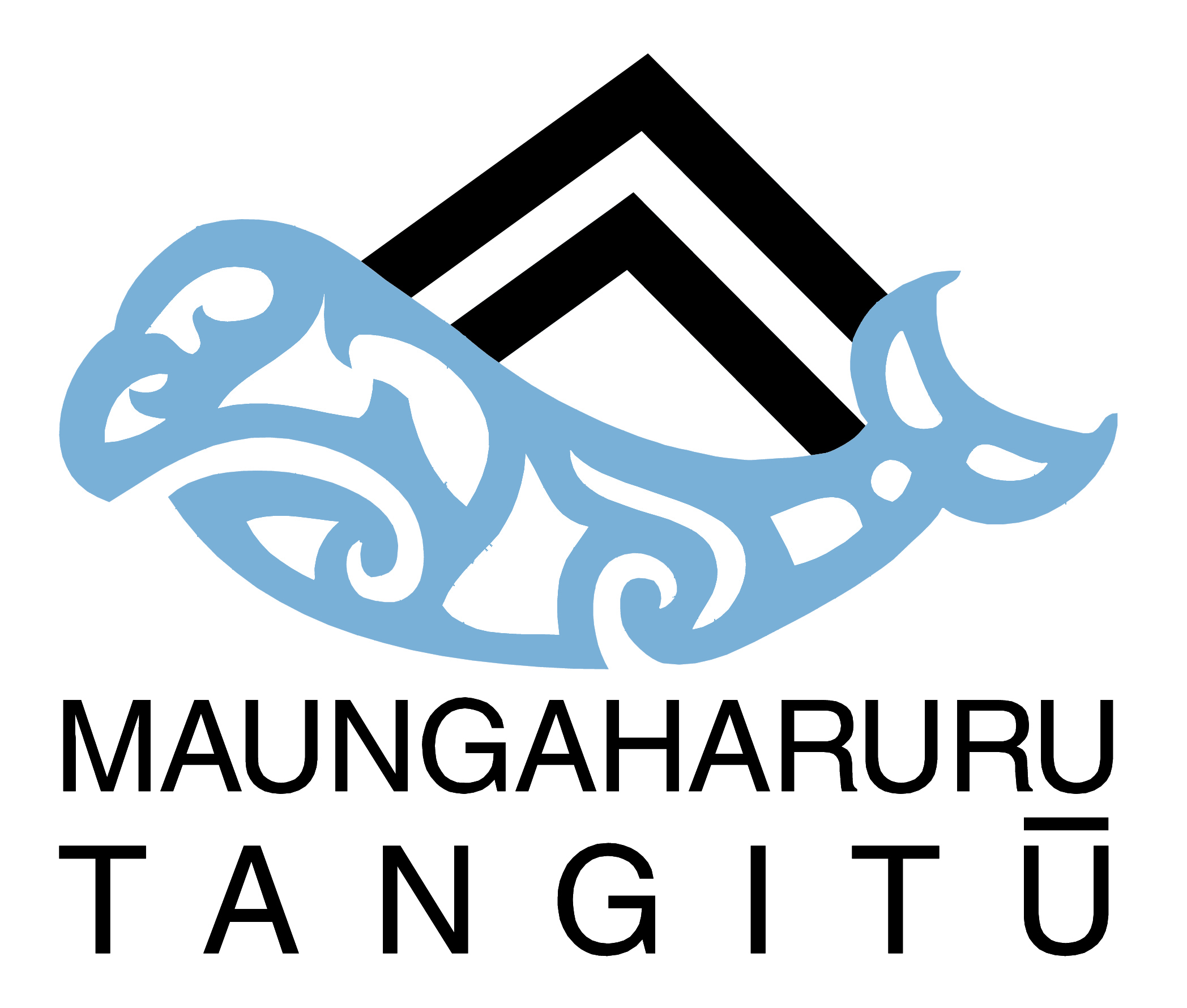 Manu Tāiko (MTT Ranger)Application FormThe purpose of the Manu Tāiko position is to employ and train kaitiaki for our Hapū who will work to improve the mauri of our taiao. To be eligible to apply, you must be:from Maungaharuru-Tangitū Trust (MTT) hapū (includes MTT registered members; partners, parents, whāngai of members);reasonably fit, able to work outdoors, drug-free;enthusiastic and passionate about our taiao.Personal and Contact DetailsYour Full Name: _______________________________________________________Other names you are known by (including nicknames): ________________________Are you a member of MTT?        ☐ Yes         ☐ NoPhone Number(s): ______________________________________________________Email Address (if you have one): ___________________________________________Home Address: _____________________________________________________________________________________________________________________________Work & EducationAre you currently working or job-seeking: ___________________________________Relevant Qualifications / Work Experience (not compulsory as training provided):__________________________________________________________________________________________________________________________________________InterestsTick anything you are especially interested in:DeclarationI hereby declare that the information in this application is true and correct.Signature:						Date:Additional InformationYou have the right to access and correct the information you provide.You are welcome to also provide a CV and/or video application, if you like, but it is not compulsory. We will contact you to let you know the result of your application.Noho ora mai, Nā Maungaharuru-Tangitū Trust.Please return completed applications by 5pm Thursday 2 September 2021 to:Maungaharuru-Tangitū Trust at info@tangoio.maori.nz; or1st Floor, 15 Hardinge Road, Ahuriri, Napier 4110; orPO Box 3376, Hawkes Bay Mail Centre, Napier 4142.Any questions to info@tangoio.maori.nz • 0800 TANGOIO / 06 835 3300 • 027 815 2357 ☐ working outdoors☐ Te Reo Māori & Tikanga Māori☐ growing plants from seed☐ culture and spiritualty☐ planting☐ kōrero tuku iho (traditional history)☐ weeding☐ communications incl. social media☐ plant identification & monitoring☐ photography & videography☐ pest & predator control☐ mahi toi (arts)☐ hunting☐ story-telling☐ fencing☐ education☐ working with birds & other native animals☐ IT & computer skills☐ cultural monitoring☐ using drones☐ mātauranga Māori☐ mapping☐ maramataka Māori☐ working with whānau☐ rongoā☐ working with community☐ diving☐ event planning☐ fishing☐ leadership development☐ research☐ environmental law & policy